Уведомление о проведении публичных консультаций посредством сбора замечаний и предложений организаций и граждан в рамках анализа проектанормативного правового акта на предмет его влияния на конкуренцию          Управление экономического развития и прогнозирования администрации Вейделевского района уведомляет о проведении публичных консультаций посредством сбора замечаний и предложений организаций и граждан по проекту постановления администрации Вейделевского района «Об утверждении основных показателей прогноза социально-экономического развития муниципального района «Вейделевский район» на 2020-2022 годы» на предмет его влияния на конкуренцию. В рамках публичных консультаций все заинтересованные лица могут направить свои замечания и предложения по нормативным правовым актам, указанным в перечне, на предмет их влияния на конкуренцию.Замечания и предложения принимаются по адресу: Белгородская обл., п.Вейделевка, ул.Первомайская, 1, каб. 212, а также по адресу электронной почты: tarasenko@ve.belregion.ru.         Сроки приема предложений и замечаний: с 22.10.2019 года по 05.11.2019 года.         С учетом анализа поступивших замечаний и предложений будет подготовлен сводный доклад о результатах анализа действующих нормативных правовых актов администрации Вейделевского района на предмет выявления рисков нарушения антимонопольного законодательства за 2019 год, который до 01.03.2020г. в составе ежегодного доклада об антимонопольном комплаенсе будет размещен на официальном сайте администрации Вейделевского района в разделе «Антимонопольный комплаенс».                    К уведомлению прилагаются:          1. Анкета участника публичных консультаций в формате word (приложение 1).          2. Текст проекта нормативного правового акта в формате word (приложение 2).          3. Обоснование необходимости реализации предлагаемых решений посредством принятия нормативного правового акта, в том числе их влияния на конкуренцию, в формате word (приложение 3).         Место размещения приложений в информационно-телекоммуникационной сети «Интернет» - официальный сайт администрации Вейделевского района, раздел «Антимонопольный комплаенс»: http://www.veidadm.ru/publichnye-konsultacii-v-ramkah-analiza-proektov-normativnyh-pravovyh-aktov/         Контактное лицо: Тарасенко Светлана АнатольевнаЗаместитель начальника управления экономического развития и прогнозирования администрации Вейделевского района – начальник экономического отдела, контактный телефон 8 47237 5-50-21.        Режим работы:с 8-00 до 17-00, перерыв с 12-00 до 13-00Приложение 1Анкетаучастника публичных консультаций, проводимых посредством сбора замечаний и предложений организаций и граждан в рамках анализа проекта нормативного правового акта на предмет его влияния на конкуренциюОбщие сведения об участнике публичных консультаций2. Общие сведения о проекте нормативного правового актаПриложение 2Обоснование необходимости реализации предлагаемых решений посредством принятия нормативного правового акта, в том числе их влияния на конкуренцию Приложение 3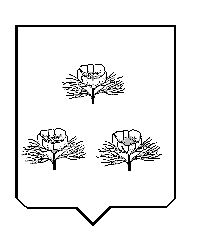                                                         ПРОЕКТ
			    ПОСТАНОВЛЕНИЕАДМИНИСТРАЦИИ ВЕЙДЕЛЕВСКОГО РАЙОНАБЕЛГОРОДСКОЙ ОБЛАСТИп.Вейделевка                   «____» __________ 2019 года                             № ____Об утверждении основных показателей прогноза социально-экономического развития муниципального района «Вейделевский район» на 2020-2022 годы          В соответствии с Федеральным законом от 28 июня 2014 года №172-ФЗ «О стратегическом планировании в Российской Федерации», Бюджетным кодексом Российской Федерации, постановлениями администрации Вейделевского района от 01.08.2019г. №136 «О подготовке проекта консолидированного бюджета муниципального района «Вейделевский район» на 2020 год и на плановый период 2021 и 2022 годов» и от 04.10.2016 №219 «Об утверждении Порядка разработки, корректировки, осуществления мониторинга и контроля реализации прогнозов социально-экономического развития Вейделевского района на среднесрочный и долгосрочный периоды», руководствуясь Уставом  муниципального  района  «Вейделевский район»,  п о с т а н о в л я ю:1.Утвердить основные показатели прогноза социально-экономического развития  муниципального района  «Вейделевский район» на 2020-2022 годы, (прилагаются).  2.Опубликовать настоящее постановление в печатном средстве массовой информации муниципального района «Вейделевский район» Белгородской области «Информационный бюллетень Вейделевского района».  3.Контроль за исполнением постановления возложить на первого заместителя главы администрации Вейделевского района по стратегическому развитию района Рябцева А.В. Глава администрацииВейделевского района						А.Тарасенко                УТВЕРЖДЕНЫ:                                                                                              постановлением администрации            Вейделевского района                                                                                                                        от «____» __________ 2019 г. № ____Основные показатели прогноза социально-экономическогоразвития муниципального района «ВЕЙДЕЛЕВСКИЙ РАЙОН» на 2020-2022 годы________________________________________Наименование хозяйствующего субъекта (организации)Администрация муниципального района «Вейделевский район»Сфера деятельности хозяйствующего субъекта (организации)Деятельность органов местного самоуправленияИНН хозяйствующего субъекта (организации)3105001092ФИО участника публичных консультацийТарасенко Светлана АнатольевнаКонтактный телефон8-47237-5-50-21Адрес электронной почтыtarasenko@ve.belregion.ruПроект постановления администрации Вейделевского района «Об утверждении основных показателей прогноза социально-экономического развития муниципального района «Вейделевский район» на 2020-2022 годы»1. Могут ли положения проекта нормативного правового акта оказать влияние на конкуренцию на рынках товаров, работ, услуг Вейделевского района?2. Присутствуют ли в проекте нормативного правового акта положения, которые могут оказать негативное влияние на конкуренцию на рынках товаров, работ, услуг Вейделевского района?3. Какие положения проекта нормативного правового акта могут привести к недопущению, ограничению или устранению конкуренции на рынках товаров, работ, услуг Вейделевского района? Укажите номер подпункта, пункта, части, статьи проекта нормативного правового акта и их содержание.4. На каких рынках товаров, работ, услуг может ухудшиться состояние конкурентной среды в результате принятия нормативного правового акта?5. Какие положения антимонопольного законодательства могут быть нарушены?6. Какие возможны негативные последствия для конкуренции в случае принятия нормативного правового акта в данной редакции?7. Ваши замечания и предложения по проекту нормативного правового акта в целях учета требований антимонопольного законодательства:Замечания и предложения принимаются по адресу: Белгородская обл., п.Вейделевка, ул.Первомайская, 1, каб. 212, а также по адресу электронной почты: tarasenko@ve.belregion.ru.Сроки приема предложений и замечаний: с 22.10.2019 года по 05.11.2019 года.Проект постановления администрации Вейделевского района «Об утверждении основных показателей прогноза социально-экономического развития муниципального района «Вейделевский район» на 2020-2022 годы»Управление экономического развития и прогнозирования администрации Вейделевского района 1. Обоснование необходимости принятия нормативного правового акта (основания, концепция, цели, задачи, последствия принятия):Постановление администрации Вейделевского района от 01.08.2019г. №136 «О подготовке проекта консолидированного бюджета муниципального района «Вейделевский район» на 2020 год и на плановый период 2021 и 2022 годов»2. Информация о влиянии положений проекта нормативного правового акта на состояние конкурентной среды на рынках товаров, работ, услуг Вейделевского района (окажет/не окажет, если окажет, укажите какое влияние и на какие товарные рынки):Не окажет3. Информация о положениях проекта нормативного правового акта, которые могут привести к недопущению, ограничению или устранению конкуренции на рынках товаров, работ, услуг Вейделевского района (отсутствуют/присутствуют, если присутствуют, отразите короткое обоснование их наличия):ОтсутствуютПоказателиЕдиница измеренияотчетотчетоценкапрогнозпрогнозпрогнозпрогнозпрогнозпрогнозПоказателиЕдиница измерения2017 год2018 год 2019 год2020 год2020 год2021 год2021 год2022 год2022 годПоказателиЕдиница измерения2017 год2018 год 2019 годконсерва-тивный вариантбазовый вариантконсерва-тивный вариантбазовый вариантконсерва-тивный вариантбазовый вариантПромышленное производствоИндекс промышленного производствав % к предыду-щему году (в сопост. ценах)102,3100,3101,4101,9102,3102,2102,6102102,4Объем отгруженных товаров собственного производства, выполненных работ и услуг собственными силами по промышленным видам экономической деятельности - всегомлн. рублей120,6123,7141,5143,5144,5145,7146,9148,1149,3Объем отгруженных товаров собственного производства, выполненных работ и услуг собственными силами по промышленным видам экономической деятельности - всегов % к предыду-щему году (в действ. ценах)80,8102,6114,4101,4100,9100,3100,399,899,8в том числе:Добыча полезных ископаемыхмлн. рублей0,9720,0850,2190,3380,350,3940,4140,4380,476Добыча полезных ископаемыхв % к предыду-щему году (в действ. ценах)85,58,7257,6154,3159,8116,6118,3111,2115,0Обрабатывающие производствамлн. рублей2,61,51,81,82,12,02,42,32,8Обрабатывающие производствав % к предыду-щему году (в действ. ценах)7,657,3120,0100,0116,7111,1114,3115,0116,7Обеспечение электрической энергией, газом и паром; кондиционирование воздуха млн. рублей76,380,682,883,684,285,486,087,287,8Обеспечение электрической энергией, газом и паром; кондиционирование воздуха в % к предыду-щему году (в действ. ценах)98,2105,6102,7101,0101,7102,1102,1102,2102,2Водоснабжение; водоотведение, организация сбора и утилизации отходов, деятельность по ликвидации загрязнений млн. рублей40,741,556,757,857,958,058,158,158,2Водоснабжение; водоотведение, организация сбора и утилизации отходов, деятельность по ликвидации загрязнений в % к предыду-щему году  (в действ. ценах) 118,9102,0136,6101,9102,1100,3100,3100,2100,2Сельское хозяйствоОбъем производства продукции сельского хозяйствамлн. рублей5020,95038,15504,65687,35921,45954,26239,16260,96688,8Объем производства продукции сельского хозяйствав % к предыду-щему году (в сопост. ценах)78,7104,7105,6101,2104,5102,5103,3103103,2Продукция растениеводствамлн. рублей2912,93114,73331,33200,53330,633453521,13428,53650,7Продукция растениеводствав % к предыду-щему году (в сопост. ценах)69,3111,610494,197,7102,4103,6100,4100,7Продукция животноводствамлн. рублей2108,02144,32220,42417,424752415,52564,22504,32670,9Продукция животноводствав % к предыду-щему году (в сопост. ценах)96,895,2102,2106,6107,697,9103,5101,5100,6ИнвестицииОбъем инвестиции в основной капитал                                                                        (за счет всех источников финансирования)млн. рублей621,1708,2742,9772,5778,6808,7815,9846,3854,6Объем инвестиции в основной капитал                                                                        (за счет всех источников финансирования)в % к предыду-щему году (в сопост. ценах)44,6 109,3 101,8 101,0 102,2 102,1 102,2 102,1 102,2 СтроительствоОбъем выполненных работ по виду деятельности «Строительство»млн. рублей542,3521,3522,3523,3504,6504,6537,0480,0510,0Объем выполненных работ по виду деятельности «Строительство»в % к предыду-щему году (в сопост. ценах)112,396,1100,2100,296,696,4106,495,195,0Строительство жилых домовкв. метров608560507000714080436780778276608768Строительство жилых домовв % к предыду-щему году70,799,4115,7102,0114,995,096,8113,0112,7в том числе:населениемкв. метров601760507000714080436780778276608768населениемв % к предыду-щему году76,5100,5115,7102,0114,995,096,8113,0112,7Потребительский рынокОборот розничной торговлимлн. рублей1312,81400,01500,01591,91596,01692,51700,01803,01814,0Оборот розничной торговлив % к предыду-щему году(в сопост. ценах)101,0103,8101,8101,9102,3102,1102,4102,3102,6Оборот общественного питаниямлн. рублей31,633,735,737,737,839,840,142,142,5Оборот общественного питанияв % к предыду-щему году (в сопост. ценах)105,8102,9101,9102,1102,5102,1102,7102,3102,7Объем платных услуг населениюмлн. рублей272,0281,6293,7310,3310,3322,8325,7336,5342,5Объем платных услуг населениюв % к предыду-щему году (в сопост. ценах)106,8100,599,7100,7101,6100,7101,6100,9101,8Малое и среднее предприниматель-ствоКоличество малых и средних предприя-тий (включая микропредприятия) по данным ЕРСМСПединиц343739394040414142Среднесписочная численность работников малых и средних предприятийчеловек375379382384386388390392394в том числе:малых предприятийчеловек225227229230231232233234235средних предприятийчеловек150152153154155156157158159Оборот малых и средних предприятиймлн. рублей1443,51559,21674,61778,41800,21890,41935,22009,52082,3Оборот малых и средних предприятийв % к предыду-щему году(в действ. ценах)106,6108,0107,4106,2107,5106,3107,5106,3107,6Численность индивидуальных предпринимателей                                               на конец отчетного периода                    по данным ЕРСМСПчеловек376419524526529531534536539Численность работающих у индивидуальных предпринимателей по найму на конец периодачеловек264271282282285285288288291Выручка индивидуальных предпринимателей                                              млн. рублей469,0478,4487,9492,9498,2502,3508,7511,8519,3ФинансыПрибыль прибыльных организаций – всего (по бухгалтерскому учету)млн. рублей257,1180,5184,6189,6190,5195,1197,0201,1204,1Прибыль прибыльных организаций – всего (по бухгалтерскому учету)в % к предыду-щему году70,270,2102,3102,7103,2102,9103,4103,1103,6Прибыль для целей налогообложения - всегомлн. рублей8,5775,1047,6008,4008,5009,3009,52010,35010,680Прибыль для целей налогообложения - всегов % к предыду-щему году140,459,5148,9110,5111,8110,7112,0111,3112,2Бюджетный балансСобственные доходы  бюджета муниципального района тыс. рублей244851,0247776,0255915,0250253,8254426,0260263,9265704,0270674,5277242,0Расходы бюджета муниципального района тыс. рублей852320,0987610,01124358,01098038,81102211,01058933,91064374,01065344,51071912,0Дефицит (-), профицит (+) бюджетатыс. рублей21560,029439,0-6398,0-5000,0-5000,0-4000,0-4000,00,00,0НаселениеЧисленность населения на 1 январятыс. человек19,45419,26318,90818,59918,59918,29118,29817,98718,001среднегодоваятыс. человек19,35919,08618,75418,44518,44918,13918,1517,83717,854Численность населения трудоспособного возраста                   (на 1 января)тыс. человек10,69410,59510,39910,22910,22910,06010,0649,8939,901Коэффициент рождаемостичеловек                            на 1000 населения9,89,39,79,79,89,910,010,010,1Коэффициент смертностичеловек                            на 1000 населения18,618,418,618,718,519,018,819,319,2Коэффициент естественной убыли населениячеловек                            на 1000 населения-8,8-9,0-9,0-8,9-8,7-9,1-8,9-9,3-9,0Коэффициент миграционного приростачеловек                            на 1000 населения-0,9-9,6-7,5-7,8-7,6-7,7-7,5-7,6-7,4Уровень жизни населенияСреднесписочная численность работников   (по полному кругу организаций)человек430040003980396839723964397239603972Фонд начисленной заработной платы работников организациймлн. рублей1270,01292,91361,41410,31418,61472,31489,51544,41571,4Фонд начисленной заработной платы работников организацийв % к предыду-щему году101,2101,8105,3103,6104,2104,4105,0104,9105,5Среднемесячная номинальная начисленная заработная плата работников организаций – всегорублей24612,026935,028505,029619,029761,030952,031249,032499,032968,0Среднемесячная номинальная начисленная заработная плата работников организаций – всегов % к предыду-щему году104,7109,4105,8103,9104,4104,5105,0105,0105,5Численность официально зарегистрированных безработных на конец годачеловек808082828180798180